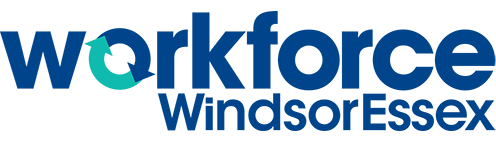 WENav- Youth Learning Activity PackageLEARNING ABOUT THE LOCAL WORKFORCEACTIVITY STEPS:You will need a computer or tablet to complete this activity.Go to https://www.workforcewindsoressex.com/weexplore/Select one of the jobs in the blue bubbles. The jobs in the blue bubbles jobs are current jobs that are in demand in Windsor-Essex.Write down in point form below, the different information that you have learned about the job (ie: salary, wage, technical, and transferable skills needed, etc.)When completed, continue to research additional skills and information on other websites about the job and write them down below:In-demand job in Windsor-Essex:EXPLORING NEW CAREERSACTIVITY STEPS:Select a job you are interested in.When a job has been selected, fill out the worksheet below. You will research and complete this worksheet for three different jobs.Job #1:Job #2:Job #3:MAKING AN ACTION PLANACTIVITY STEPS:Using the previous information from the Learning About the Local Workforce worksheet, select one job and complete the Action Plan below as to how you will get to this career pathway:SKILL DEVELOPMENT JOURNALACTIVITY STEPS:In the space provided below, name and explain 3-4 strengths that you have as an individual:Next, name and explain 3-4 skills that one of your jobs have that you have completed in the Exploring Your Careers worksheet:Reflect on whether or not your strengths align with the skills needed for that job. If they do match, provide some explains with how you can maintain these strengths. If they do not match, then self-reflect as to how you can learn new skills to match your ideal job:Job Title:Job Sector:Skills Needed:Education Needed:Salary or Hourly Wage:Daily Tasks or Responsibilities:Job Title:Job Sector:Skills Needed:Education Needed:Salary or Hourly Wage:Daily Tasks or Responsibilities:Job Title:Job Sector:Skills Needed:Education Needed:Salary or Hourly Wage:Daily Tasks or Responsibilities:GoalMeasure of Success(How do you know if you have completed this goal? What are the signs?)Action StepResourceDeadline DateDeadline Completed (Yes, In-Progress, No)